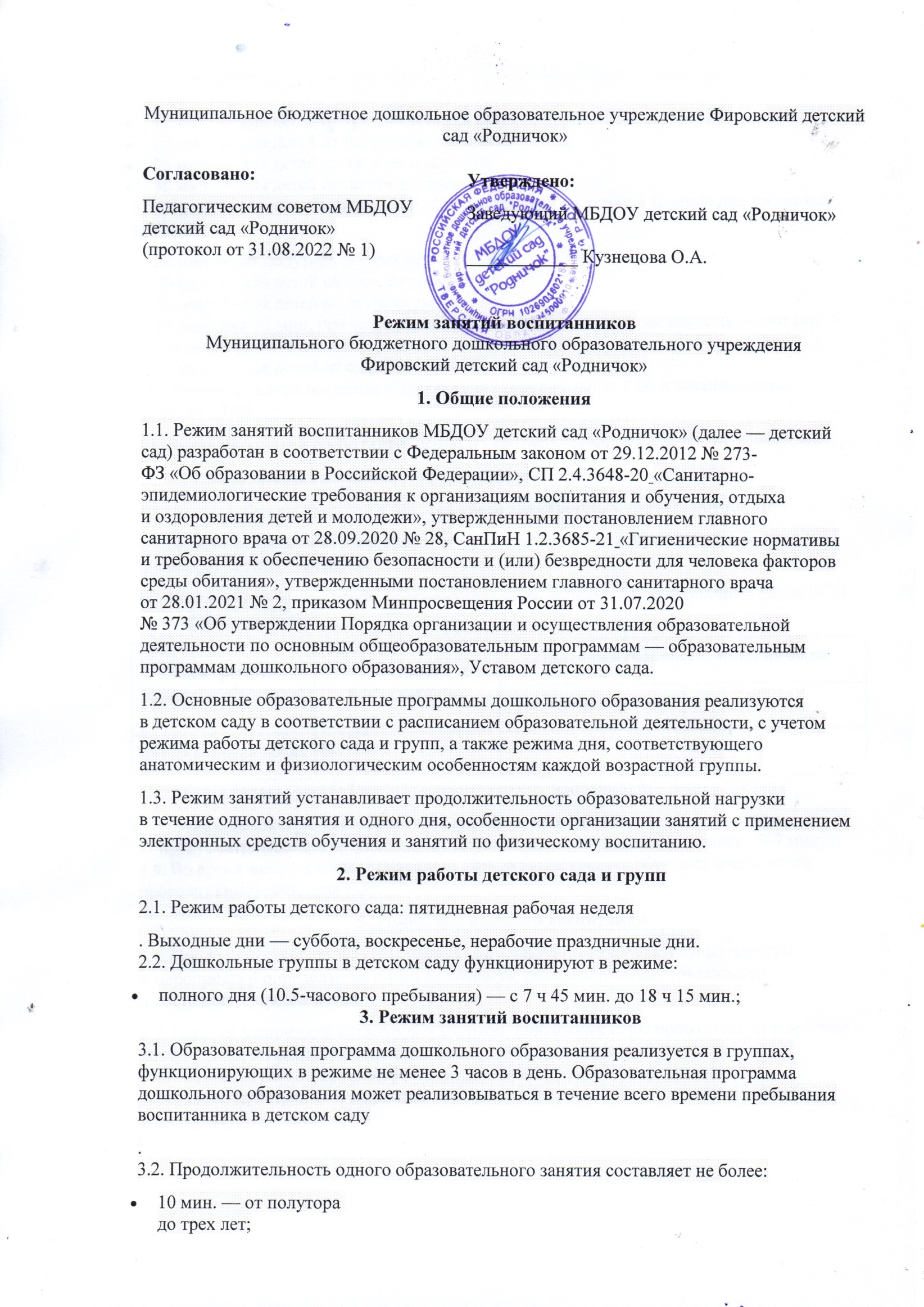 15 мин. — для детей от трех до четырех лет;20 мин. — для детей от четырех до пяти лет;25 мин. — для детей от пяти до шести лет;30 мин. — для детей от шести до семи лет.3.3. Продолжительность суммарной образовательной нагрузки в течение дня составляет не более:20 мин. — от полутора до трех лет;30 мин. — для детей от трех до четырех лет;40 мин. — для детей от четырех до пяти лет;50 мин. или 75 мин. при организации образовательного занятия после дневного сна — для детей от пяти до шести лет;90 мин. — для детей от шести до семи лет.3.4. Занятия для всех возрастных групп начинаются не ранее 8.00 и заканчиваются не позже 17.00.3.5. Во время занятий воспитатели проводят соответствующие физические упражнения.3.6. Перерывы между занятиями составляют не менее 10 мин.4. Режим занятий с применением электронных средств обучения4.1. Занятия с использованием электронных средств обучения проводятся в возрастных группах от пяти лет и старше.4.2. Непрерывная и суммарная продолжительность использования различных типов ЭСО на занятиях составляет:4.3. Для воспитанников 5-7 лет продолжительность непрерывного использования:экрана с демонстрацией обучающих фильмов, программ или иной информации, предусматривающих ее фиксацию в тетрадях воспитанниками, составляет 5–7 минут;4.4. Во время занятий с использованием электронных средств обучения воспитатели проводят гимнастику для глаз.5. Режим физического воспитания5.1. Продолжительность физкультурных, физкультурно-оздоровительных занятий и мероприятий определяется с учетом возраста, физической подготовленности и состояния здоровья детей.5.2. Занятия физической культурой и спортом, подвижные игры проводятся на открытом воздухе, если позволяют показатели метеорологических условий (температура, относительная влажность и скорость движения воздуха) и климатическая зона. В дождливые, ветреные и морозные дни занятия физической культурой проводятся в физкультурном зале.Электронное средство обученияВозраст воспитанникаПродолжительность, мин., не болееПродолжительность, мин., не болееЭлектронное средство обученияВозраст воспитанникаНа одном занятииВ деньИнтерактивная доска5-7720